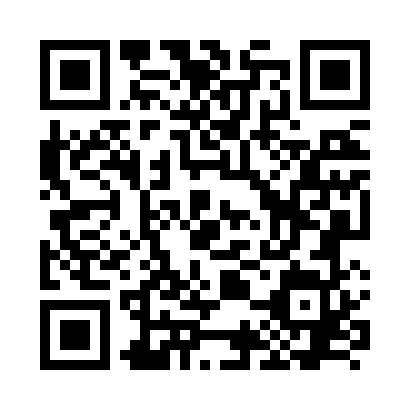 Prayer times for Bandelstorf, GermanyWed 1 May 2024 - Fri 31 May 2024High Latitude Method: Angle Based RulePrayer Calculation Method: Muslim World LeagueAsar Calculation Method: ShafiPrayer times provided by https://www.salahtimes.comDateDayFajrSunriseDhuhrAsrMaghribIsha1Wed2:555:341:085:138:4411:142Thu2:545:321:085:148:4511:143Fri2:535:291:085:158:4711:154Sat2:525:271:085:168:4911:165Sun2:515:251:085:178:5111:176Mon2:505:241:085:178:5311:177Tue2:495:221:085:188:5411:188Wed2:495:201:075:198:5611:199Thu2:485:181:075:198:5811:2010Fri2:475:161:075:209:0011:2011Sat2:465:141:075:219:0111:2112Sun2:465:121:075:229:0311:2213Mon2:455:111:075:229:0511:2314Tue2:445:091:075:239:0711:2315Wed2:445:071:075:249:0811:2416Thu2:435:061:075:249:1011:2517Fri2:425:041:075:259:1211:2518Sat2:425:021:075:269:1311:2619Sun2:415:011:085:269:1511:2720Mon2:414:591:085:279:1611:2821Tue2:404:581:085:279:1811:2822Wed2:404:571:085:289:2011:2923Thu2:394:551:085:299:2111:3024Fri2:394:541:085:299:2311:3025Sat2:384:531:085:309:2411:3126Sun2:384:511:085:309:2511:3227Mon2:374:501:085:319:2711:3228Tue2:374:491:085:329:2811:3329Wed2:364:481:085:329:2911:3430Thu2:364:471:095:339:3111:3431Fri2:364:461:095:339:3211:35